В целях популяризации научного и технического творчества среди обучающихся города Ярославля и в соответствии с муниципальной программой «Развитие образования в городе Ярославле» на 2023-2025 годыПРИКАЗЫВАЮ:Провести в ноябре - декабре 2023 года XI городские дни науки и техники.Поручить организацию и проведение XI городских дней науки и техники муниципальному образовательному учреждению дополнительного образования «Городской центр технического творчества».Утвердить:положение о проведении XI городских дней науки и техники (приложение 1);состав организационного комитета XI городских дней науки и техники (приложение 2);положение о проведении семейного онлайн-конкурса видеороликов «ТехноЛАЙФХАК» (приложение 3);положение о проведении соревнований по электроконструированию «Знатоки» (приложение 4);положение о проведении III городской викторины «Техно-English» (Техно-Инглиш) по английскому языку (приложение 5);положение о проведении четвертой городской онлайн-олимпиады по бионике «Бионика – наука величайших возможностей» (приложение 6);положение о проведении соревнований по работе с офисными продуктами «Операционка» (приложение 7);положение о проведении соревнований по лего-конструированию «Lego Party» (приложение 8);положение о проведении II открытых соревнований по графическому дизайну «Коллаж↔Монтаж» (приложение 9);положение о проведении открытых соревнований по робототехнике «РобоВЫЗОВ» (приложение 10).4. Директору муниципального образовательного учреждения дополнительного образования «Городской центр технического творчества» (Березенкова Ю.Б.):4.1. Представить на согласование заместителю директора (Ильина Е.А.) смету расходов на проведение XI городских дней науки и техники.4.2. Произвести оплату расходов в соответствии со сметой за счёт средств, предусмотренных муниципальной программой «Развитие образования в городе Ярославле» на 2023-2025 годы.5. Контроль за исполнением приказа возложить на начальника отдела дополнительного образования и воспитательной работы Абрамову Е.Г.Директор департамента					                                             Е.А. ИвановаПриложение 1УТВЕРЖДЕНОприказом департамента образования мэрии города Ярославля от 25.10.2023 № 01-05/1024ПОЛОЖЕНИЕо проведении XI городских дней науки и техникиОбщие положенияНастоящее Положение определяет порядок и регламент проведения XI городских дней науки и техники (далее - городские дни науки и техники). Учредитель городских дней науки и техники - департамент образования мэрии города Ярославля.Общую организацию и проведение городских дней науки и техники осуществляет муниципальное образовательное учреждение дополнительного образования «Городской центр технического творчества» (далее - МОУ ДО «ГЦТТ»).Городские дни науки и техники представляют собой комплекс мероприятий научного, проектного, исследовательского и познавательного характера, проводимых в муниципальной системе образования города Ярославля.Информационная поддержка проведения городских дней науки и техники обеспечивается средствами массовой информации, а также посредством размещения материалов на сайте департамента образования мэрии города Ярославля, на сайте организатора мероприятия МОУ ДО «ГЦТТ» (https://yargcdutt.edu.yar.ru/), в официальной группе ВКонтакте МОУ ДО «ГЦТТ» (https://vk.com/yaroslavlgctt).Финансирование расходов на подготовку и проведение городских дней науки и техники осуществляется за счет муниципальной программы «Развитие образования в городе Ярославле» на 2023-2025 годы.Цели и задачи городских дней науки и техники.Цель – популяризация научного и технического творчества в городе Ярославле, развитие познавательного и творческого потенциала учащихся, их профориентация.Задачи:Представление современных тенденций развития науки и техники (включая возможности творческого программирования, развития интереса обучающихся к научному творчеству и популяризации науки бионики, программирования роботизированных систем, технического конструирования и робототехнику, фотодела и фотоискусства, информационных технологий).Повышение привлекательности естественнонаучного и технического творчества.Вовлечение и предоставление доступа к лучшим образовательным решениям, организациям, контенту в области технического творчества для педагогических работников.Укрепление сетевого взаимодействия с различными организациями в области научного и технического творчества.Формирование навыков использования технических средств и технологических приёмов в повседневной жизни.Профессиональная ориентация обучающихся в области перспективных профессий.Выявление одаренных и талантливых детей в области технического творчества и естественных наук.Организация и проведение городских дней науки и техникиСроки проведения городских дней науки и техники: ноябрь — декабрь 2023 года.Организация и проведение городских дней науки и техники включает в себя два этапа.Подготовительный этап (18.10-29.10.2023г.) городских дней науки и техники включает в себя формирование организационно-технической и нормативно-методической базы, разработка информационной пиар-кампании, анонсирование мероприятий, начало рекламной кампании и привлечение партнеров городских дней науки и техники.Основной этап (29.10-24.12.2023г.) городских дней науки и техники включает в себя проведение просветительских, экскурсионных, конкурсных, досуговых и выставочных мероприятий, их освещение: прямые трансляции, фото- и видеоотчеты, публикация анонсирующих материалов.	Структура городских дней науки и техники включает в себя открытие городских дней науки и техники, проведение основных мероприятий, закрытие и подведение итогов.Формы проведения мероприятий в рамках городских дней науки и техники.Конкурсные и выставочные мероприятия.Профориентационные мероприятия.Организация досуга детей в каникулярное время по профориентации.Инструктивные сборы.Выездные экскурсии.Досуговые мероприятия.Практикум для педагогических работников.Организацию и проведение мероприятий основного этапа городских дней науки и техники осуществляют следующие организации: муниципальное образовательное учреждение дополнительного образования «Городской центр технического творчества»;муниципальное образовательное учреждение дополнительного образования Центр анимационного творчества «Перспектива»;муниципальное образовательное учреждение дополнительного образования «Межшкольный учебный центр Кировского и Ленинского районов»;муниципальное образовательное учреждение дополнительного образования Детский центр «Восхождение»;муниципальное образовательное учреждение дополнительного образования Детско-юношеского центра «Ярославич»;муниципальное образовательное учреждение дополнительного образования Детского экологического центра "Родник";муниципальное образовательное учреждение дополнительного образования Центр внешкольной работы "Приоритет";федеральное государственное бюджетное образовательное учреждение высшего образования «Ярославский государственный педагогический университет им. К.Д. Ушинского»;федеральное государственное бюджетное образовательное учреждение высшего образования «Ярославский государственный технический университет»;подразделение ГПОУ ЯО Ярославский торгово-экономический колледж, Центр опережающей профессиональной подготовки;штаб общественной поддержки Партии «Единая Россия»;Торговый Центр «РИО»;ООО «ЗакаЗ».Общее руководство организацией, подготовкой и проведением городских дней науки и техники осуществляется организационным комитетом (приложение 2).В задачи организационного комитета входит содействие в подготовке и проведении городских дней науки и техники, оказание организационной, технической помощи.Финансирование организационных расходов по подготовке и проведению городских дней науки и техники осуществляет МОУ ДО «ГЦТТ».Итоги городских дней науки и техники подводятся в декабре 2023 года на заседании организационного комитета. Все итоги будут размещены на официальном сайте МОУ ДО «ГЦТТ» (https://yargcdutt.edu.yar.ru/) в разделе «XI городские дни науки и техники». Итоги по отдельным соревнованиям будут размещаться на официальном сайте МОУ ДО «ГЦТТ» в соответствии со сроками и датами, указанными в соответствующих положениях.В связи с сохранением угрозы распространения COVID-19, организатор МОУ ДО «ГЦТТ» вправе изменить форму проведения и сроки организации мероприятий в рамках городских дней науки и техники.Участники городских дней науки и техникиВ городских днях науки и техники могут принять участие обучающиеся в возрасте от 5 до 18 лет и их родители (законные представители), педагогические работники образовательных учреждений всех типов города Ярославля и Ярославской области.Участие в конкурсных мероприятиях может быть как индивидуальным, так и групповым (командным).Структура городских дней науки и техникиМероприятия, проходящие в соответствии с планом-программой городских дней науки и техники:онлайн открытие XI городских дней науки и техники (анонс мероприятий);конкурс Reels закрытия XI ДНиТ;осенний городской тематический лагерь с дневной формой пребывания детей «Я в профессии!»;выставка фоторабот, посвященных году педагога и наставника;квест «День науки»;городской турнир по киберспорту;закрытие XI городских дней науки и техники;игровой БУМ. День настольных и интеллектуальных игр;семейный онлайн-конкурс видеороликов «ТехноЛАЙФХАК»;IX Региональный чемпионат программы «ЮниорПрофи» Ярославской области по компетенции «Фотография»;соревнования по электроконструированию «Знатоки»;III городская викторина «Техно-English» (Техно-Инглиш) по английскому языку;четвертая городская онлайн-олимпиада по бионике «Бионика – наука величайших возможностей»;соревнования по работе с офисными продуктами «Операционка»;соревнования по лего-конструированию «Lego Party»;II открытые соревнования по графическому дизайну «Коллаж↔Монтаж»;открытые соревнования по робототехнике «РобоВЫЗОВ»;экскурсия в рекламно-производственную компанию «ЗАКАЗ» (ООО «ЗакаЗ»);экскурсия в Ярославский филиал HeadHunter;день в УНИВЕРСИТЕТЕ. ЯГТУ;день в УНИВЕРСИТЕТЕ. ЯГПУ им. К.Д. Ушинского.экскурсия в полиграфическую компанию «Два Слона»;инструктивные сборы руководителей объединений по фототворчеству образовательных учреждений города Ярославля и Ярославской области;педагогический практикум (серия мастер-классов).Закрытие и подведение итогов городских дней науки и техники:закрытие ХI городских дней науки и техники;подведение итогов;награждение участников соревнований в рамках городских дней науки и техники.Организатор соревнований оставляет за собой право менять дату, время и место проведения мероприятий, указанных в плане-программе городских дней науки и техники.6. Заявки на участие в городских днях науки и техники6.1. Заявки на участие в мероприятиях и в соревнованиях городских дней науки и техники подаются по форме, размещенной на официальном сайте МОУ ДО «ГЦТТ» (http://yargcdutt.edu.yar.ru/) в разделе «XI городские дни науки и техники». 6.2. Согласие на обработку персональных данных является неотъемлемой частью заявки. Бланк согласия размещен  на официальном сайте МОУ ДО «ГЦТТ» (http://yargcdutt.edu.yar.ru/) в разделе «XI городские дни науки и техники».6.3. Заявки подаются в соответствии со сроками, указанными в положениях о проведении мероприятий в рамках городских дней науки и техники. Положения о проведении, актуальная информация и графики конкретных мероприятий будут размещены на официальном сайте МОУ ДО «ГЦТТ» (http://yargcdutt.edu.yar.ru/) в разделе «XI городские дни науки и техники» и в официальной группе в ВКонтакте (https://vk.com/yaroslavlgctt).7. Контактная информацияЗыонг Юлия Мамовна, зав. отделом организационно-массовых мероприятий МОУ ДО «ГЦТТ», тел.: 25-15-04, тел.: 8-915-960-65-98;Поздеева Елизавета Валерьевна, педагог-организатор МОУ ДО «ГЦТТ», тел.: 25-15-04, тел.: 8-904-201-24-22;Тарханов Матвей Владимирович, педагог-организатор МОУ ДО «ГЦТТ», тел.: 25-15-04, тел.: 8- 930-110-35-66;Сурикова Анна Николаевна, зам. директора по УВР МОУ ДО «ГЦТТ», тел.: 25-15-04; 8-906-635-54-74.План-программа XI городских дней науки и техникиноябрь-декабрь 2023 года*Организатор оставляет за собой право менять дату, время и место проведения мероприятий.Подробная информация публикуется на официальном сайте МОУ ДО «ГЦТТ» (https://yargcdutt.edu.yar.ru/) в разделе «XI городские дни науки и техники».Приложение 2УТВЕРЖДЕНприказом департамента образования мэрии города Ярославля от 25.10.2023 № 01-05/1024Состав организационного комитета ХI городских дней науки и техникиИльина Е.А. – заместитель директора департамента образования мэрии города Ярославля, председатель организационного комитета.Абрамова Е.Г. – начальник отдела дополнительного образования и воспитательной работы департамента образования мэрии города Ярославля.Бакиров А.Ф. – руководитель штаба общественной поддержки партии «Единая Россия» (по согласованию).Березенкова Ю.Б. – директор муниципального образовательного учреждения дополнительного образования «Городской центр технического творчества».Гиляревская М.Е. – старший преподаватель кафедры «Начертательная геометрия и инженерная графика» федерального государственного бюджетного образовательного учреждения высшего образования «Ярославский государственный технический университет» (по согласованию).Ефремова А.А. – руководитель рекламного отдела Торгового Центра «РИО» (по согласованию).Киселева А.В. – директор муниципального образовательного учреждения дополнительного образования Детского экологического центра «Родник».Кулигина О.В. – директор муниципального образовательного учреждения дополнительного образования Центр анимационного творчества «Перспектива».Москалева Е.Е. – руководитель подразделения ГПОУ ЯО Ярославского торгово-экономического колледжа, Центра опережающей профессиональной подготовки (по согласованию).Мухамедьярова Н.А. – декан физико-математического факультета федерального государственного бюджетного образовательного учреждения высшего образования «Ярославский государственный педагогический университет им. К.Д. Ушинского» (по согласованию).Ромащенко И.В. – директор муниципального образовательного учреждения дополнительного образования «Межшкольный учебный центр Кировского и Ленинского районов».Тетерева С.О. – генеральный директор ООО «ЗакаЗ» (по согласованию).Титова Е.Е. – главный специалист отдела дополнительного образования и воспитательной работы департамента образования мэрии города Ярославля.Фролова Ю.В. – директор муниципального образовательного учреждения дополнительного образования Центр внешкольной работы «Приоритет».Хайкина О.В. – директор муниципального образовательного учреждения дополнительного образования Детский центр «Восхождение».Шленев А.К. – директор муниципального образовательного учреждения дополнительного образования Детско-юношеского центра «Ярославич».Приложение 3УТВЕРЖДЕНОприказом департамента образования мэрии города Ярославля от 25.10.2023 № 01-05/1024ПОЛОЖЕНИЕо проведении семейного онлайн-конкурса видеороликов «ТехноЛАЙФХАК»  в рамках XI городских дней науки и техникиОбщие положения Настоящее положение регламентирует порядок организации и проведения семейного онлайн-конкурса видеороликов «ТехноЛАЙФХАК» (далее – Конкурс) в рамках XI городских дней науки и техники.Конкурс проводится с целью развития творческого потенциала обучающихся и привлечения к активному использованию технических средств в конструкторской деятельности.Задачи Конкурса:выявление и поддержка талантливых обучающихся с конструкторскими навыками и в области видеопроизводства;укрепление семейных ценностей;повышение уровня художественной культуры молодого поколения;развитие информационных компетентностей обучающихся в видеосъемке и монтаже;профессиональная ориентация обучающихся в области перспективных профессий технической направленности.Руководство КонкурсомУчредителем Конкурса является департамент образования мэрии города Ярославля.Организатором Конкурса является муниципальное образовательное учреждение дополнительного образования «Городской центр технического творчества» (далее - Организатор).Организатор Конкурса:обеспечивает организационное, информационное и консультативное сопровождение Конкурса;определяет состав жюри и порядок его работы;по результатам работы жюри подводит итоги Конкурса.Жюри:проводит экспертную оценку видеороликов;ведёт протокол Конкурса;определяет победителей и призёров Конкурса;вносит предложения в оргкомитет по вопросам, связанным с совершенствованием организации и проведения Конкурса.Участники КонкурсаК участию в Конкурсе приглашаются семьи города Ярославля и Ярославской области. Конкурс предполагает семейное участие от 2-х человек, где есть обучающийся в возрасте от 5 до 18 лет. Сроки, условия и порядок проведения КонкурсаКонкурс проводится в онлайн формате с 13 ноября по 24 декабря 2023 в группе Вконтакте https://vk.com/yaroslavlgctt в два этапа:первый этап – с 13 ноября по 16 декабря 2023 года приём конкурсных работ;второй этап – с 17 по 24 декабря 2023 года публикация конкурсных работ и подведение итогов Конкурса.Видеоролик необходимо загрузить в предложенные новости сообщества с описанием в 2-3 предложения. Название видеоролика должно быть следующим: фамилия семьи_название устройства, например: Ивановы_компьютер.Заявки на участие в Конкурсе принимаются до 16 декабря 2023 года включительно через электронную регистрацию по ссылке: https://forms.yandex.ru/u/651c03bac09c020ee5c51d53/ .Согласие на обработку персональных данных является неотъемлемой частью заявки. Согласие необходимо отправить на адрес эл. почты centrtehtvor@yandex.ru.Организатор оставляет за собой право заблаговременно остановить приём заявок и конкурсных работ.Жюри оценивает работы участников до 22 декабря 2023 года.Требования к видеоролику:участникам необходимо снять видеоролик, длительностью не более 3-х минут, где будет представлено любое техническое устройство, сделанное из подручных средств своими руками;на видео обязательно должны присутствовать все члены семьи, которые участвовали в конкурсе;видеоролик должен содержать информацию об участниках, а также назначение технического устройства, его работу в действии;формат видеоролика должен быть с разрешением не менее 480.Критерии оценивания конкурсных работ: оригинальность идеи;работоспособность устройства;актуальность устройства;креативность в монтаже;четкость изложения;общее эмоциональное воздействие.Контактная информация: +7(4852) 25-15-04 – организационно-массовый отдел, +7 915-960-65-98 – Зыонг Юлия Мамовна, заведующий отделом организационно-массовых мероприятий МОУ ДО «ГЦТТ»; +7 904-201-24-22 – Поздеева Елизавета Валерьевна, педагог-организатор МОУ ДО «ГЦТТ»; Петросян Алина Михайловна, педагог-организатор МОУ ДО «ГЦТТ».Подведение итогов Конкурса и награждениеИтоги Конкурса оформляются протоколом заседания членов жюри.Протокол с итогами Конкурса будет опубликован на сайте МОУ ДО «ГЦТТ» https://yargcdutt.edu.yar.ru в разделе «XI городские дни науки и техники» не позднее 23 декабря 2023 года.Победители (I место) и призёры (II и III места) Конкурса награждаются дипломами, медалями и памятными призами. Участники Конкурса получают свидетельство об участии в электронном виде на адрес электронной почты, указанной в заявке.Педагоги, подготовившие победителей и призёров Конкурса, награждаются благодарственными письмами в электронном виде.Награждение будет проводиться на закрытии XI городских дней науки и техники не позднее 25 декабря 2023 года. Информация о месте, дате и времени награждения будет опубликована на официальном сайте МОУ ДО «ГЦТТ» (https://yargcdutt.edu.yar.ru) в разделе «ХI городские дни науки и техники» не позднее 15 декабря 2023 года.Приложение 4УТВЕРЖДЕНОприказом департамента образования мэрии города Ярославля от 25.10.2023 № 01-05/1024ПОЛОЖЕНИЕо проведении соревнований по электроконструированию «Знатоки» в рамках XI городских дней науки и техникиОбщие положения Настоящее положение регламентирует порядок организации и проведения соревнований по электроконструированию «Знатоки» в рамках XI городских дней науки и техники (далее – Соревнования).Соревнования проводятся с целью развития у детей старшего дошкольного и младшего школьного возраста навыков рационального конструирования и моделирования, конструкторского мышления и творческой инициативы.Задачи Соревнований:развивать у детей исследовательский интерес при использовании электронного конструктора «Знаток»;совершенствовать навыки работы с электронным конструктором «Знаток»;учить детей читать электрические схемы и по ним собирать рабочие механизмы;содействовать приобретению знаний в области электроники;развивать у детей познавательную активность и интерес к техническому творчеству;выявление и поддержка талантливых детей в области технического творчества.Руководство СоревнованиямиУчредителем Соревнований является департамент образования мэрии города Ярославля.Организатором Соревнований является муниципальное образовательное учреждение дополнительного образования «Городской центр технического творчества» (далее - Организатор).Организатор Соревнований:обеспечивает организационное, информационное и консультативное сопровождение Соревнований; назначает Главного судью Соревнований;определяет состав судейской коллегии и порядок её работы;по результатам работы судейской коллегии подводит итоги Соревнований.Главный судья:следит за ходом Соревнований, соблюдением правил проведения Соревнований;имеет решающий голос в случае возникновения спорных ситуаций между участниками и судьями.Судейская коллегия:проводит Соревнования;ведет протокол Соревнований;определяет победителей и призеров Соревнований.Участники СоревнованийК участию в Соревнованиях приглашаются обучающиеся дошкольных образовательных учреждений, общеобразовательных организаций и учреждений дополнительного образования города Ярославля.Участниками соревнований являются дети 2-х возрастных категорий, обучающиеся старшего дошкольного возраста и младшего школьного возраста:первая возрастная категория: 5-7 лет (включительно, на дату Соревнований);вторая возрастная категория: 7-9 лет (включительно, на дату Соревнований).Участие в Соревнованиях индивидуальное.Сроки, условия и порядок проведения СоревнованийСоревнования проводятся 25 ноября 2023 года в очной формате на базе МОУ ДО «ГЦТТ» по адресу: г. Ярославль, проспект Ленина, 11 «А».Соревнования будут проводиться по регламенту согласно программе мероприятия, которая будет опубликована на сайте Организатора (https://yargcdutt.edu.yar.ru) в разделе «XI городские дни науки и техники» не позднее 21 ноября 2023 года.Организатор оставляет за собой право назначить дополнительный день для проведения Соревнований. Заявки на участие в Соревнованиях принимаются до 20 ноября 2023 года включительно по ссылке https://forms.yandex.ru/u/6527e80143f74f88fafd1586/ .Согласие на обработку персональных данных является неотъемлемой частью заявки. Согласие можно отправить на адрес эл. почты centrtehtvor@yandex.ru или принести в день проведения Соревнований.Образовательное учреждение может подать заявку на 2-х участников в каждой возрастной категории. Заявки принимаются только от образовательных организаций.Участникам Соревнований необходимо будет выполнить задание по сборке электрической цепи на базе электронного конструктора «Знаток» без наглядных схем и ответить на вопросы судейской коллегии. В день проведения Соревнований участникам будет предоставлено рабочее место и материалы для выполнения задания. Организатор обеспечивает участников соревнований электронными конструкторами «Знаток», наборы и компоненты электронного конструктора «Знаток» с собой приносить запрещено. На выполнение задания дается 20 минут.Контактная информация: +7(4852) 25-15-04 – организационно-массовый отдел, +7 915-960-65-98 – Зыонг Юлия Мамовна, заведующий отделом организационно-массовых мероприятий МОУ ДО «ГЦТТ»; +7 904-201-24-22 – Поздеева Елизавета Валерьевна, педагог-организатор МОУ ДО «ГЦТТ». Подведение итогов Соревнований и награждениеОценка, контроль и подведение итогов осуществляется судейской коллегией в соответствии с порядком проведения Соревнований. Итоги Соревнований оформляются протоколом судейской коллегии.Участники Соревнований получают сертификат участника соревнований в электронном виде (на электронную почту, указанную в заявке).Победители (I место) и призеры (II и III место) Соревнований награждаются дипломами победителя, медалями и памятными призами. Педагоги, подготовившие победителей и призёров Соревнований, награждаются благодарственными письмами в электронном виде.Награждение будет проводиться на закрытии XI городских дней науки и техники не позднее 25 декабря 2023 года. О месте, дате и времени награждения будет опубликована информация на сайте МОУ ДО «ГЦТТ» (https://yargcdutt.edu.yar.ru) в разделе «ХI городские дни науки и техники» не позднее 15 декабря 2023 года.Протокол с итогами Соревнований будет опубликован на сайте МОУ ДО «ГЦТТ» (https://yargcdutt.edu.yar.ru) в разделе «ХI Городские дни науки и техники» не позднее 4 декабря 2023 года.Приложение 5УТВЕРЖДЕНОприказом департамента образования мэрии города Ярославля от 25.10.2023 № 01-05/1024ПОЛОЖЕНИЕо проведении III городской викторины «Техно-English» (Техно-Инглиш) по английскому языку в рамках XI городских дней науки и техники1. Общие положения Настоящее Положение регламентирует порядок организации и проведения III городской викторины «Техно-English» (Техно-Инглиш) по английскому языку (далее – Викторина) в рамках XI городских дней науки и техники. Викторина проводится с целью выявления и развития у обучающихся творческих способностей и интереса к английскому языку. Задачи:популяризация лингвистических, социокультурных и технических знаний, связанных с современным функционированием различных вариантов английского языка;развитие иноязычной коммуникативной компетенции;развитие творческого мышления и воображения, а также кругозора детей;повышение мотивации к изучению английского языка;развитие у детей интереса к самостоятельному изучению английского языка путем чтения специальной литературы, работы со словарями, справочниками, энциклопедиями и различными информационными носителями;создание необходимых условий для поддержки одаренных детей;развитие умения детей анализировать и синтезировать информацию.Организаторы Викторины2.1.	Учредителем Викторины является департамент образования мэрии города Ярославля.2.2.	Организатором Викторины является муниципальное образовательное учреждение дополнительного образования «Городской центр технического творчества».2.3.	Организатор Викторины:обеспечивает организационное, информационное и консультативное сопровождение Викторины;определяет состав жюри и порядок его работы;по результатам работы жюри подводит итоги Викторины.Жюри:проводит экспертную оценку ответов;ведёт протокол Викторины;определяет победителей и призёров Викторины;вносит предложения в оргкомитет по вопросам, связанным с совершенствованием организации и проведения Викторины.Участники ВикториныК участию в Викторине приглашаются обучающиеся общеобразовательных организаций, организаций дополнительного образования всех типов города Ярославля.Викторина проводится в двух возрастных категориях:9-10 лет (включительно на дату поведения Викторины);11-12 лет (включительно на дату поведения Викторины).Допускается только индивидуальное участие в Викторине.Сроки, порядок и условия проведения ВикториныВикторина проводится в два этапа.Отборочный этап проводится в онлайн формате 26 ноября 2023 года с 10:00 до 11:00 на платформе Online Test Pad.В день проведения отборочного этапа в строго указанное время будет открыт доступ к заданиям п. 4.2.Время на прохождение Викторины в отборочном этапе будет ограничено таймером.По истечении времени доступ к вопросам Викторины будет закрыт    п. 5.2.Требования к прохождению отборочного этапа Викторины:засчитывается только первая попытка прохождения;не допускается прохождение с одного устройства более одного раза;не допускается прохождение в одной и той же локальной и Интернет сетях;засчитываются только результаты прохождения c уникальным IP-адресом. Финальный этап проводится в очном формате 6 декабря 2023 года на базе МОУ ДО «ГЦТТ» по адресу: пр-т Ленина, 11а. Списки участников, прошедших в финальный этап, будут опубликованы не позднее 1 декабря 2023 года на официальном сайте МОУ ДО «ГЦТТ» https://yargcdutt.edu.yar.ru в разделе «XI городские дни науки и техники».Заявки на участие в Викторине принимаются до 20 ноября 2023 года включительно через электронную регистрацию по ссылке: https://forms.yandex.ru/u/651fd8ae068ff0670eea174d/ .Заявки принимаются только от образовательных учреждений, не более 2-х участников в каждой возрастной категории.В Викторине принимают участие только участники, подавшие заявку в соответствии с п. 5.4.Согласие на обработку персональных данных является неотъемлемой частью заявки. Согласие необходимо отправить на адрес эл. почты centrtehtvor@yandex.ru.Ссылка на задание будет размещена на официальном сайте МОУ ДО «ГЦТТ» https://yargcdutt.edu.yar.ru в разделе «XI городские дни науки и техники» и отправлена на адрес электронной почты, указанной в заявке, в день проведения отборочного этапа не позднее 09:30. Контактная информация: +7(4852) 25-15-04 – организационно-массовый отдел, +7 915-960-65-98 – Зыонг Юлия Мамовна, заведующий отделом организационно-массовых мероприятий МОУ ДО «ГЦТТ»; +7 904-201-24-22 – Поздеева Елизавета Валерьевна, педагог-организатор МОУ ДО «ГЦТТ»; Орлова Алёна Владимировна, педагог дополнительного образования МОУ ДО «ГЦТТ».Подведение итогов Викторины и награждениеИтоги Викторины оформляются протоколом жюри. Протокол с итогами Викторины будет опубликован на сайте МОУ ДО «ГЦТТ» https://yargcdutt.edu.yar.ru в разделе «XI городские дни науки и техники» не позднее 13 декабря 2023 года.Победители (I место) и призёры (II и III места) Викторины награждаются дипломами, медалями и памятными призами. Участники Викторины получают свидетельство об участии в электронном виде на адрес электронной почты, указанной в заявке.Педагоги, подготовившие победителей и призёров Викторины, награждаются благодарственными письмами в электронном виде.Награждение будет проводиться на закрытии XI городских дней науки и техники не позднее 25 декабря 2023 года. Информация о месте, дате и времени награждения будет опубликована на официальном сайте МОУ ДО «ГЦТТ» (https://yargcdutt.edu.yar.ru) в разделе «ХI городские дни науки и техники» не позднее 15 декабря 2023 года.Приложение 6УТВЕРЖДЕНОприказом департамента образования мэрии города Ярославля от 25.10.2023 № 01-05/1024ПОЛОЖЕНИЕо проведении четвертой городской онлайн-олимпиады по бионике«Бионика-наука величайших возможностей»в рамках XI городских дней науки и техникиОбщие положенияНастоящее Положение регламентирует порядок организации и проведения Четвертой городской онлайн-олимпиады по бионике «Бионика – наука величайших возможностей» (далее – Олимпиада) в рамках ХI городских дней науки и техники.Олимпиада проводится с целью выявления и развития у обучающихся творческих способностей и интереса к научной (научно-исследовательской) деятельности.Задачи Олимпиады:развитие у обучающихся интереса к естественным наукам и к науке бионике;пропаганда естественных наук и биологического образования;развитие межпредметных связей;формирование навыков участия в конкурсах;развитие у детей интереса к самостоятельному изучению естественных наук путем чтения специальной литературы, работы со словарями, справочниками, энциклопедиями и различными информационными носителями;выявление одаренных, талантливых детей, обладающих нестандартным мышлением, способностями к конструктивной деятельности;профессиональная ориентация обучающихся в области естественнонаучных профессий.Руководство ОлимпиадойУчредителем Олимпиады является департамент образования мэрии города Ярославля.Организатором Олимпиады является муниципальное образовательное учреждение дополнительного образования «Городской центр технического творчества».Общее руководство Олимпиадой осуществляет организационный комитет.Организационный комитет:обеспечивает организационное, информационное и консультативное сопровождение Олимпиады;определяет состав жюри и порядок их работы;по результатам работы жюри подводит итоги Олимпиады.Жюри:проводит экспертную оценку ответов;ведет протокол Олимпиады;определяет победителей и призёров;проводит награждение.Участники ОлимпиадыК участию в Олимпиаде приглашаются обучающиеся общеобразовательных организаций, организаций дополнительного образования всех типов города Ярославля.Участниками Олимпиады являются дети 8-11 лет (включительно, то есть по состоянию на 02.12.2023 год).Допускается только индивидуальное участие в Олимпиаде. Сроки и порядок проведения ОлимпиадыОлимпиада проводится в режиме онлайн 2 декабря 2023 года с 10.00 до 20.00 часов (МСК).Заявки на участие в Олимпиаде принимаются до 27 ноября 2023 года через электронную регистрацию по ссылке: https://forms.yandex.ru/u/651fd7afeb614666eaf2897c/ .Принимаются заявки только от образовательных организаций (от каждого образовательного учреждения не более 20-ти участников). Организатор оставляет за собой право заблаговременно остановить приём заявок.Согласие на обработку персональных данных является неотъемлемой частью заявки. Скан согласия необходимо отправить на адрес электронной почты организатора centrtehtvor@yandex.ru до 1 декабря 2023 года.Ссылка на задание будет размещена на официальном сайте МОУ ДО «ГЦТТ» https://yargcdutt.edu.yar.ru в разделе «XI Городские дни науки и техники» до 1 декабря 2023 года.В день проведения Олимпиады в строго указанное время будет открыт доступ к вопросам п. 4.1.На прохождение Олимпиады дается только одна попытка, время прохождения ограничено таймером. Завершить прохождение Олимпиады необходимо 2 октября 2023 года до 20:00. По истечении времени доступ к вопросам будет закрыт п. 4.1. Вопросы Олимпиады будут как открытыми, так и закрытыми.Олимпиада считается пройденной и результативной, если участник ответил на все вопросы.Требования к прохождению Олимпиады:засчитывается только первая попытка прохождения;не допускается прохождение с одного устройства;не допускается прохождение в одной и той же локальной и Интернет сетях;засчитываются только результаты прохождения c уникальным IP-адресом. Ответы оцениваются по следующим критериям:правильность ответа;полнота ответа;	время, затраченное на прохождение всей Олимпиады (сравнивается у участников, давших одинаковое количество правильных ответов).Решение жюри является окончательным и пересмотру не подлежит.Содержание Олимпиады (вопросы, задания, схемы и рисунки) является интеллектуальной собственностью МОУ ДО «ГЦТТ».Контактная информация: 8(4852)25-15-04 – организационно-массовый отдел, 8(904)201-24-22 – Поздеева Елизавета Валерьевна, педагог-организатор МОУ ДО «ГЦТТ», Томашевич Татьяна Гарриевна, педагог дополнительного образования МОУ ДО «ГЦТТ».Подведение итогов Олимпиады и награждениеИтоги Олимпиады оформляются протоколом жюри. Протокол с итогами Олимпиады будет опубликован на официальном сайте МОУ ДО «ГЦТТ» (https://yargcdutt.edu.yar.ru) в разделе «XI городские дни науки и техники» не позднее 16 декабря 2023 года.Победители и призёры определяются по сумме баллов, которые смогли набрать участники по критериям каждого из олимпиадных вопросов/заданий. В случае одинакового количества набранных баллов у победителей и призеров дополнительным критерием подведения итогов Олимпиады будет учет времени, затраченного на прохождение Олимпиады конкретными участниками.Участники Олимпиады получают   свидетельства   участников в электронном виде (по электронной почте, указанной в заявке).Победители (I место) и призёры (II и III места) Олимпиады награждаются дипломами, медалями и памятными призами.Педагоги, подготовившие победителей и призёров Олимпиады, награждаются благодарственными письмами в электронном виде.Награждение будет проводиться на закрытии XI городских дней науки и техники не позднее 25 декабря 2023 года. Информация о месте, дате и времени награждения будет опубликована на официальном сайте МОУ ДО «ГЦТТ» (https://yargcdutt.edu.yar.ru) в разделе «ХI городские дни науки и техники» не позднее 15 декабря 2023 года.Приложение 7УТВЕРЖДЕНОприказом департамента образования мэрии города Ярославля от 25.10.2023 № 01-05/1024ПОЛОЖЕНИЕо проведении соревнований по работе с офисными продуктами «Операционка» в рамках XI городских дней науки и техники Общие положения Настоящее Положение регламентирует порядок организации и проведения соревнований по работе с офисными продуктами «Операционка» (далее – Соревнования) в рамках ХI городских дней науки и техники. Соревнования проводятся с целью выявления одаренных и талантливых детей в области информационно-коммуникационных технологий.  Задачи Соревнований:совершенствование навыков самостоятельной работы в конкурсной деятельности; повышение роли информационных технологий в образовательном процессе и профессиональной ориентации;способствование проявлению участниками своих знаний и творческого потенциала;развитие умения использовать средства офисных технологий для решения творческих и практических задач.Руководство СоревнованийУчредителем Соревнований является департамент образования мэрии города Ярославля.Организатором Соревнований является муниципальное образовательное учреждение дополнительного образования «Городской центр технического творчества» (далее - Организатор).Организатор Соревнований:обеспечивает организационное, информационное и консультативное сопровождение Соревнований;назначает Главного судью Соревнований;определяет состав судейской коллегии и порядок её работы;по результатам работы судейской коллегии подводит итоги Соревнований.Главный судья:следит за соблюдением правил проведения Соревнований;имеет решающий голос в случае возникновения спорных ситуаций между участниками и судьями.Судейская коллегия:проводит Соревнования;ведет протокол Соревнований;определяет победителей и призеров Соревнований.Участники СоревнованийК участию в Соревнованиях приглашаются обучающиеся общеобразовательных организаций, учреждений дополнительного образования, профессиональных образовательных организаций города Ярославля.Соревнования предполагают индивидуальное участие и проводятся для обучающихся от 10 до 17 лет (включительно) в трех возрастных категориях:первая возрастная категория: 10 - 12 лет;вторая возрастная категория: 13 - 15 лет;третья возрастная категория: 16 - 17 лет.Сроки, условия и порядок проведения Соревнований:Соревнования проводятся 3 декабря 2023 года в очном формате на базе МОУ ДО «ГЦТТ» по адресу: г. Ярославль, пр-т Ленина, 11А.Соревнования будут проводиться по регламенту согласно программе мероприятия, которая будет опубликована на официальном сайте Организатора (https://yargcdutt.edu.yar.ru) в разделе «XI городские дни науки и техники» не позднее 29 ноября 2023 года.Заявки на участие в Соревнованиях принимаются до 27 ноября 2023 года включительно через электронную регистрацию по ссылке: https://forms.yandex.ru/u/651fd2ca5d2a06411197b974/.Заявки принимаются только от образовательных организаций (квота от каждого образовательного учреждения – не более 2-х участников в каждой возрастной категории).Организатор оставляет за собой право заблаговременно остановить приём заявок.Согласие на обработку персональных данных является неотъемлемой частью заявки. Скан согласия необходимо отправить на адрес электронной почты Организатора centrtehtvor@yandex.ru до 27 ноября 2023 года или принести в день проведения Соревнований.Конкурсные задания состоят из задач разного уровня сложности и имеют различные баллы, для их выполнения требуются знания основных операций в офисных продуктах компании Microsoft.Участники Соревнований выполняют задания по 3 направлениям:- работа в Microsoft Word – возрастная категория 10-12 лет;- работа в Microsoft PowerPoint – возрастная категория 13-15 лет;- работа в Microsoft Exсel – возрастная категория 16-17 лет.Участники получают все конкурсные задания единовременно, могут пропускать задания и приступать к новому, не закончив предыдущее. Не выполненное задание можно будет сделать позже, вернувшись к нему.Судейская коллегия оценивает работу участников по истечении всего времени, отведенного на выполнение конкурсных заданий.Организаторы Соревнований предоставляют ПК (персональный компьютер) или ноутбук с предустановленным программным обеспечением.Контактная информация: +7(4852) 25-15-04 – организационно-массовый отдел, +7 915-960-65-98 – Зыонг Юлия Мамовна, заведующий отделом организационно-массовых мероприятий МОУ ДО «ГЦТТ»; +7 904-201-24-22 – Поздеева Елизавета Валерьевна, педагог-организатор МОУ ДО «ГЦТТ»; Тарханов Матвей Владимирович, педагог – организатор МОУ ДО «ГЦТТ».Подведение итогов Соревнований и награждениеИтоги Соревнований оформляются протоколом судейской коллегии.Протокол с итогами Соревнований будет опубликован на официальном сайте МОУ ДО «ГЦТТ» (https://yargcdutt.edu.yar.ru) в разделе «XI городские дни науки и техники» не позднее 10 декабря 2023 года. Участники Соревнований получают   свидетельства   участников в электронном виде (по электронной почте, указанной в заявке).Победители (I место) и призёры (II и III места) Соревнований награждаются дипломами, медалями и памятными призами.Педагоги, подготовившие победителей и призёров Соревнований, награждаются благодарственными письмами в электронном виде.Награждение будет проводиться на закрытии XI городских дней науки и техники не позднее 25 декабря 2023 года. Информация о месте, дате и времени награждения будет опубликована на официальном сайте МОУ ДО «ГЦТТ» (https://yargcdutt.edu.yar.ru) в разделе «ХI городские дни науки и техники» не позднее 15 декабря 2023 года.Приложение 8УТВЕРЖДЕНОприказом департамента образования мэрии города Ярославля от 25.10.2023 № 01-05/1024ПОЛОЖЕНИЕо проведении соревнований по лего-конструированию «Lego Party»в рамках XI городских дней науки и техникиОбщие положения Настоящее положение регламентирует порядок организации и проведения соревнований по лего-конструированию «Lego Party» (далее – Соревнования) в рамках XI городских дней науки и техники.Соревнования проводятся с целью выявления талантливых и одаренных детей в области лего-конструирования.Задачи Соревнований:развитие у детей интереса к моделированию и конструированию, стимулирование детского технического творчества;популяризация конструирования из Лего;формирование навыков участия в конкурсах, развитие навыков работы в группе;развитие познавательных интересов, мыслительных способностей и творческого воображения;формирование новых знаний, умений и компетенций у обучающихся в области лего-конструирования.Руководство СоревнованиямиУчредителем Соревнований является департамент образования мэрии города Ярославля.Организатором Соревнований является муниципальное образовательное учреждение дополнительного образования «Городской центр технического творчества» (далее - Организатор).Организатор Соревнований:обеспечивает организационное, информационное и консультативное сопровождение Соревнований; назначает Главного судью Соревнований;определяет состав судейской коллегии и порядок её работы;по результатам работы судейской коллегии подводит итоги Соревнований.Главный судья:следит за ходом Соревнований, соблюдением правил проведения Соревнований;имеет решающий голос в случае возникновения спорных ситуаций между участниками и судьями.Судейская коллегия:проводит Соревнования;ведет протокол Соревнований;определяет победителей и призеров Соревнований.Участники СоревнованийК участию в Соревнованиях приглашаются обучающиеся дошкольных образовательных учреждений, общеобразовательных организаций и учреждений дополнительного образования города Ярославля.Участниками соревнований являются дети 2-х возрастных категорий, обучающиеся старшего дошкольного возраста и младшего школьного возраста:первая возрастная категория: 5-7 лет (включительно, на дату соревнований);вторая возрастная категория: 7-9 лет (включительно, на дату соревнований).Участие в конкурсе возрастной категории 5-6 лет - индивидуальное. Участие в конкурсе возрастной категории 7-9 лет - командное (3 человека) или индивидуальное.Сроки, условия и порядок проведения СоревнованийСоревнования проводятся 9 декабря 2023 года в очной форме на базе МОУ ДО «ГЦТТ» по адресу: г. Ярославль, проспект Ленина, 11 «А».Соревнования будут проводиться по регламенту согласно программе мероприятия, которая будет выложена на сайте Организатора (https://yargcdutt.edu.yar.ru) в разделе «XI городские дни науки и техники» не позднее 5 декабря 2023 года.Организатор оставляет за собой право назначить дополнительный день для проведения Соревнований. Индивидуальное участие детей состоит из двух соревновательных заданий.Отборочный тур: «Лего - сборка» (сборка объемной конструкции по инструкции с использованием наборов LEGO). Участие принимают все, подавшие заявку. Время испытания – 15 минут. По итогам выполненного задания в финал проходят не менее 5-ти человек из каждой возрастной категории. Точное количество участников, прошедших в финальный тур, определяется судейской коллегией в день проведения Соревнований.Финальный тур: «Лего - творчество» (сборка объемной конструкции по заданной теме с использованием наборов LEGO). Время испытания – 20 минут. По итогам тура определяются победители и призёры Соревнований в каждой возрастной категории.В командном испытании участники выполняют задание по конструированию модели на платформе конструктора Lego по заданной тематике за отведенный промежуток времени.Критерии оценки Соревнований:время выполнения задания; качество, техническое совершенство;оригинальность идеи;соответствие теме;гармоничность подбора цветов;целостность и завершенность работы. Заявки на участие в Соревнованиях подаются до 3 декабря 2023 года включительно через электронную регистрацию по ссылке: https://forms.yandex.ru/u/651fd831693872639f293074/ .Согласие на обработку персональных данных является неотъемлемой частью заявки. Согласие можно отправить на адрес эл. почты centrtehtvor@yandex.ru или принести в день проведения Соревнований.Организатор оставляет за собой право заблаговременно остановить приём заявок.Образовательное учреждение может подать заявку на 2-х участников в индивидуальном состязании в каждой возрастной категории и на 2 команды по 3 человека в командном участии. Заявки принимаются только от образовательных организаций.Контактная информация: +7(4852) 25-15-04 – организационно-массовый отдел, +7 915-960-65-98 – Зыонг Юлия Мамовна, заведующий отделом организационно-массовых мероприятий МОУ ДО «ГЦТТ»; +7 904-201-24-22 – Поздеева Елизавета Валерьевна, педагог-организатор МОУ ДО «ГЦТТ»; Коршунова Елена Валентиновна, педагог дополнительного образования МОУ ДО «ГЦТТ». Подведение итогов Соревнований и награждениеИтоги Соревнований оформляются протоколом судейской коллегии.Оценка, контроль и подведение итогов осуществляется судейской коллегией в соответствии с порядком проведения Соревнований.Участники Соревнований получают сертификат участника соревнований в электронном виде (на электронную почту, указанную в заявке).Победители (I место) и призеры (II и III место) Соревнований в индивидуальном зачете награждаются дипломами победителя, медалями и памятными призами. Победители (I место) и призеры (II и III место) Соревнований в командном зачете награждаются дипломами победителя, медалями и памятными призами. Педагоги, подготовившие победителей и призёров Соревнований, награждаются благодарственными письмами в электронном виде.Награждение будет проводиться на закрытии XI городских дней науки и техники не позднее 25 декабря 2023 года. О месте, дате и времени награждения будет опубликована информация на сайте МОУ ДО «ГЦТТ» (https://yargcdutt.edu.yar.ru) в разделе «ХI городские дни науки и техники» не позднее 15 декабря 2023 года.Протокол с итогами Соревнований будет опубликован на сайте МОУ ДО «ГЦТТ» (https://yargcdutt.edu.yar.ru) в разделе «ХI Городские дни науки и техники» не позднее 18 декабря 2023 года.Приложение 9УТВЕРЖДЕНОприказом департамента образования мэрии города Ярославля от 25.10.2023 № 01-05/1024ПОЛОЖЕНИЕо проведении II открытых соревнований по графическому дизайну «Коллаж↔Монтаж» в рамках XI городских дней науки и техникиОбщие положения Настоящее положение регламентирует порядок организации и проведения II открытых соревнований по графическому дизайну «Коллаж↔Монтаж» (далее – Соревнования) в рамках XI городских дней науки и техники.Соревнования проводятся с целью выявления и поддержки талантливых обучающихся в области графического дизайна.Задачи Соревнований:создание условий для творческой самореализации обучающихся;совершенствование навыков самостоятельной работы обучающихся в конкурсной деятельности;повышение уровня художественной культуры молодого поколения;развитие информационных компетентностей обучающихся в области дизайна и компьютерной графики;профессиональная ориентация обучающихся в области перспективных профессий.Руководство СоревнованиямиУчредителем Соревнований является департамент образования мэрии города Ярославля.Организатором Соревнований является муниципальное образовательное учреждение дополнительного образования «Городской центр технического творчества» (далее - Организатор).Организатор Соревнований:обеспечивает организационное, информационное и консультативное сопровождение Соревнований;назначает Главного судью Соревнований;определяет состав судейской коллегии и порядок её работы;может привлекать независимого эксперта для работы в судейской коллегии и для оценки конкурсных работ участников;по результатам работы судейской коллегии подводит итоги Соревнований.Главный судья:следит за ходом проведения Соревнований и соблюдением правил;имеет решающий голос в случае возникновения спорных ситуаций между участниками и судьями.Судейская коллегия:проводит Соревнования;ведет протокол Соревнований;определяет победителей и призеров Соревнований.Участники СоревнованийК участию в Соревнованиях приглашаются обучающиеся общеобразовательных организаций, учреждений дополнительного образования и профессиональных образовательных организаций 1-ого и 2-ого курсов города Ярославля и Ярославской области.Соревнования предполагают индивидуальное участие, проводятся для обучающихся от 10 до 18 лет.Сроки, условия и порядок проведения Соревнований Соревнования проводятся 10 декабря 2023 в очном формате на базе МОУ ДО «ГЦТТ» по адресу: г. Ярославль, проспект Ленина, 11 «А». Соревнования будут проводиться по регламенту согласно программе мероприятия, которая будет выложена на сайте Организатора (https://yargcdutt.edu.yar.ru) в разделе «XI городские дни науки и техники» не позднее 6 декабря 2023 года.Заявки на участие в Соревнованиях принимаются до 4 декабря 2023 включительно через электронную регистрацию по ссылке: https://forms.yandex.ru/u/651fd856693872638729308b/ .Заявки принимаются только от образовательных организаций (квота от каждого образовательного учреждения – не более 3-х участников в каждой возрастной категории.)Организатор оставляет за собой право заблаговременно остановить приём заявок.Участники соревнований делятся на три возрастные категории:10-12 лет – задания выполняются в графическом редакторе «Paint»;13-15 лет – задания выполняются в графических редакторах «Adobe Photoshop» или «CorelDraw»;16-18 лет – задания выполняются в графических редакторах «Adobe Photoshop» или «CorelDraw».Судейская коллегия оценивает работу участников по истечении всего времени, отведенного на выполнение конкурсных заданий.Организатор Соревнований предоставляет ПК (персональный компьютер) или ноутбук с предустановленными графическими редакторами «Paint», «Adobe Photoshop» и «CorelDraw».Участники допускаются на Соревнования со своим ноутбуком.Контактная информация: +7(4852) 25-15-04 – организационно-массовый отдел, +7 915-960-65-98 – Зыонг Юлия Мамовна, заведующий отделом организационно-массовых мероприятий МОУ ДО «ГЦТТ»; +7 904-201-24-22 – Поздеева Елизавета Валерьевна, педагог-организатор МОУ ДО «ГЦТТ»; Петросян Алина Михайловна, педагог-организатор МОУ ДО «ГЦТТ».Подведение итогов Соревнований и награждениеИтоги Соревнований оформляются протоколом судейской коллегии.Оценка, контроль и подведение итогов осуществляется судейской коллегией в соответствии с порядком проведения Соревнований.Протокол с итогами Соревнований будет опубликован на сайте МОУ ДО «ГЦТТ» (https://yargcdutt.edu.yar.ru) в разделе «XI городские дни науки и техники» не позднее 22 декабря 2023 года.Участники Соревнований получают сертификат участника в электронном виде (на электронную почту, указанную в заявке).Педагоги, подготовившие победителей, призёров Соревнований награждаются благодарственными письмами в электронном виде (на электронную почту, указанную в заявке).Победители и призеры Соревнований награждаются дипломами и экскурсионным мероприятием в полиграфическую компанию «Два Слона».Приложение 10УТВЕРЖДЕНОприказом департамента образования мэрии города Ярославля от 25.10.2023 № 01-05/1024ПОЛОЖЕНИЕо проведении открытых соревнований по робототехнике «РобоВЫЗОВ»в рамках XI городских дней науки и техникиОбщие положения Положение о проведении открытых соревнований по робототехнике «РобоВЫЗОВ» (далее – Соревнования) в рамках XI городских дней науки и техники определяет цели, задачи, сроки и порядок организации и проведения, а также категории участников Соревнований.Соревнования проводятся с целью выявления и поддержки талантливых детей и молодежи в области соревновательной и образовательной робототехники.Задачи Соревнований:популяризации образовательной и соревновательной робототехники в городе Ярославле;совершенствование навыков самостоятельной работы, развитие критического мышления у обучающихся по средствам конкурсной деятельности;пропаганда робототехники как учебной дисциплины; формирование новых знаний, умений и компетенций у обучающихся в области инновационных технологий, механики и программирования.Руководство СоревнованиямиУчредителем Соревнований является департамент образования мэрии города Ярославля.Организатором Соревнований является муниципальное образовательное учреждение дополнительного образования «Городской центр технического творчества» (далее - Организатор).Организатор Соревнований:обеспечивает организационное, информационное и консультативное сопровождение Соревнований; назначает Главного судью Соревнований;определяет состав судейской коллегии и порядок её работы;по результатам работы судейской коллегии подводит итоги Соревнований.Главный судья:следит за ходом Соревнований, соблюдением правил проведения Соревнований;имеет решающий голос в случае возникновения спорных ситуаций между участниками и судьями.Судейская коллегия:проводит Соревнования;ведет протокол Соревнований;подводит итоги Соревнований, определяет победителей и призеров Соревнований.Участники СоревнованийК участию в Соревнованиях приглашаются обучающиеся общеобразовательных организаций и организаций дополнительного образования города Ярославля и Ярославской области.Возраст участников Соревнований от 10 до 16 лет (включительно).Соревнования предполагают индивидуальное участие.Права и ответственность наставника участников Соревнований:наставник может представлять интересы нескольких участников;наставник участников присутствует на площадке Соревнований при проведении инструктажа по технике безопасности и выполнении задания;наставник несет полную ответственность за жизнь и здоровье детей во время проведения Соревнований, а также за надлежащее поведение участников.Права и ответственность участников Соревнований:участники обязуются соблюдать технику безопасности и правила поведения на Соревнованиях;во время Соревнований участники не имеют права покидать место проведения мероприятия без разрешения Главного судьи;в случае возникновения проблем с выполнением заданий Соревнований, участники имеют право запросить помощь любого судьи, кроме своего наставника.Несоблюдение участником пункта 3.5 приводит к дисквалификации участников решением большинства голосов членов судейской коллегии.Сроки, условия и порядок проведения СоревнованийСоревнования состоятся 24 декабря 2023 года в очном формате. Планируемое место проведения Соревнований: ТЦ «РИО», Тутаевское ш., 1.Соревнования будут проводиться по регламенту согласно программе мероприятия, которая будет выложена на официальном сайте Организатора (https://yargcdutt.edu.yar.ru) в разделе «XI городские дни науки и техники» не позднее 18 декабря 2023 года.Заявки на участие в Соревнованиях принимаются до 17 декабря 2023 года включительно через электронную регистрацию по ссылке: https://forms.yandex.ru/u/651fb78d90fa7b5e6698124f/.Согласие на обработку персональных данных является неотъемлемой частью заявки. Согласие можно отправить на официальный адрес электронной почты Организатора centrtehtvor@yandex.ru или принести в день проведения Соревнований.Номинации Соревнований:«РобоГонки»;«РобоБои»;«РобоСумо».Условия и порядок проведения Соревнований в номинации «РобоГонки».Требования к роботу:к участию допускаются роботы, собранные на любой платформе (Lego, Arduino и т.д.), которые соревнуются в общем зачёте;для соревнований необходимо подготовить робота, способного ездить в заданном направлении;к роботу не должны быть подключены никакие датчики;все действия робот осуществляет исключительно по заданному в процессе подготовки алгоритму;все роботы доставляются на площадку соревнований в собранном виде и должны быть готовы к участию;в случае использования любых датчиков участник дисквалифицируется. Для выполнения задания необходимо запрограммировать робота к проезду по заданной траектории (линии), в точности выполнив все повороты, и остановиться на финишной линии. Финиширующим считается робот, остановившийся задними колёсами за финишной линией.Время выполнения задания ограничивается временем проведения испытания. Участники имеют неограниченное количество попыток для пробного заезда. Пробный заезд осуществляется в порядке очерёдности. Очерёдность пробных заездов отслеживает судейская коллегия.Во время пробных заездов конфликты с другими участниками не допустимы. Участникам конфликтов будет добавлено штрафное время в размере 5-ти минут.Если робот на момент прохождения испытания имеет технические неисправности, то участник устраняет их собственными силами, используя время, выделенное на испытание.Каждый участник должен иметь при себе робота, запасные детали к роботу (на усмотрение участников) и ноутбук (любая техника для программирования) с необходимым программным обеспечением.Каждый участник пишет программу своему роботу на площадке Соревнований после получения задания в соответствии с условиями трассы.Победившим считается участник, который раньше других пройдёт все этапы испытания. В ходе определения победителей будут учитываться:- общее время выполнения заданий;- количество попыток;- наличие/отсутствие штрафных минут.4.4.10.  В спорных случаях или при равном количестве баллов Организатор Соревнований для определения победителя назначает дополнительное задание.Условия и порядок проведения Соревнований в номинации «РобоБои».Соревнования проводятся не менее чем в два этапа. Точное число туров определяется судейской коллегией в процессе проведения Соревнований. Требования к роботу:для участия необходимо иметь робота с возможностью дистанционного управления;дистанционное управление осуществляется любым способом (Wi-fi, Bluetooth, радиоканал, IR и другие средства дистанционного взаимодействия);робот не может менять размеры в процессе выступления;робот должен иметь следующие характеристики: габаритные размеры не более 25х25х25 см, вес не должен превышать 2 кг, минимальная высота от земли до передней, задней и выступающих частей не меньше 1 см (трансмиссия и блоки управления, расположенные на днище робота, посередине, не учитываются);все детали роботов должны быть надёжно закреплены во избежание серьёзных повреждений и выхода робота из строя.Запрещено устанавливать на роботов колющие, режущие, пилящие, поджигающие и прочие механизмы, которые могут нанести серьёзный урон противнику. Также запрещено использование устройств, способных подавлять сигнал. Все устройства подавления сигнала будут изыматься и незамедлительно утилизироваться. За нарушение данного пункта участник будет дисквалифицирован.Перед началом состязания допускается возможность изменения программы и внесение доработок в конструкцию, после чего робот отправляется на проверку и ставится в карантин. В карантине не допускаются никакие модификации. После первого этапа разрешается провести необходимые доработки в программе. Внесение изменений в конструкцию не допустимо, если это не является необходимым ремонтом для продолжения соревнований. Все работы с аппаратной частью робота проводятся под наблюдением судейской коллегии и могут быть запрещены к использованию.Порядок участия определяется методом жеребьёвки. Перед началом состязания роботы выставляются на стартовые позиции и по команде «СТАРТ» средствами оператора должны вытолкнуть всех противников за пределы круга. Робот, выехавший за пределы круга, автоматические выбывает из состязания. Победившим считается робот, вытолкнувший соперника за пределы круга или единственный оставшийся в круге робот, способный передвигаться. При возникновении спорных ситуаций, все случаи рассматриваются и оцениваются индивидуально судейской коллегией.Если в круге осталось два робота и один из них полностью обездвижен, то он автоматически считается проигравшим, если движимый робот не выехал за пределы круга. Если двое оставшихся роботов не могут вытолкнуть друг друга за пределы ринга, то по решению судейской коллегии, они оба проходят в следующий этап или им дается отдельная попытка для определения победителя.Роботы, прошедшие отборочный этап Соревнований, выставляются в круг и состязаются за призовые места. Количество отборочных этапов и роботов, которые будут одновременно состязаться, будет зависеть от общего количества участников и определяются судейской коллегией перед началом состязания.Условия и порядок проведения Соревнований в номинации «РобоСумо».Соревнования проводятся в два и более этапа. Точное число этапов определяется судейской коллегией в процессе проведения Соревнований.Требования к роботу:для участия необходимо иметь автономного робота;робот должен приводиться в движение при помощи различных датчиков (линии, расстояния и т.п.). Дистанционное управление (Wi-fi, Bluetooth, радиоканал, IR и другие средства дистанционного взаимодействия) не допускается;робот не может менять размеры в процессе выступления;робот должен иметь следующие характеристики: габаритные размеры не более 25х25х25 см, вес не должен превышать 2 кг, минимальная высота от «земли» до передней, задней и выступающих частей: не меньше 1 см (трансмиссия и блоки управления, расположенные на днище робота, посередине, не учитываются). все детали роботов должны быть надёжно закреплены во избежание серьезных повреждений и тотального выхода робота из строя;в программе должна быть прописана задержка 5 секунд.Перед началом состязания допускается возможность изменения программы и внесение доработок в конструкцию, после чего робот отправляется на проверку и ставится в карантин. В карантине не допускаются никакие модификации. После первого этапа разрешается провести необходимые доработки в программе. Внесение изменений в конструкцию не допустимо, если это не является необходимым ремонтом для продолжения соревнований. Все работы с аппаратной частью робота проводятся под наблюдением судейской коллегии и могут быть запрещены к использованию.Порядок участия и стартовая позиция определяется методом жеребьёвки.Перед началом состязания роботы выставляются на стартовые позиции, и, по команде «СТАРТ», участники активируют роботов. После пятисекундной задержки робот должен вытолкнуть всех противников за пределы ринга. Робот, выехавший за пределы ринга, автоматические выбывает из состязания.Победившим считается робот, вытолкнувший соперника за пределы ринга или единственный оставшийся в ринге робот, способный передвигаться. При возникновении спорных ситуаций, все случаи рассматриваются и оцениваются индивидуально судейской коллегией.Если в ринге осталось два робота и один из них полностью обездвижен, то он автоматически считается проигравшим, если движимый робот не выехал за пределы ринга. Если двое оставшихся роботов не могут вытолкнуть друг друга за пределы ринга, то по решению судейской коллегии они оба проходят в следующий этап или им дается отдельная попытка для определения победителя.Роботы, прошедшие отборочный этап Соревнований, выставляются в круг и состязаются за призовые места.Количество отборочных этапов и роботов, которые будут одновременно состязаться, будет зависеть от общего количества участников, и определяться судейской коллегией перед началом Соревнований.Контактная информация: +7(4852) 25-15-04 – организационно-массовый отдел, +7 915-960-65-98 – Зыонг Юлия Мамовна, заведующий отделом организационно-массовых мероприятий МОУ ДО «ГЦТТ»; +7 904-201-24-22 – Поздеева Елизавета Валерьевна, педагог-организатор МОУ ДО «ГЦТТ»; Севрюк Алексей Олегович, педагог дополнительного образования по робототехнике МОУ ДО «ГЦТТ».Судейство и подведение итогов СоревнованийОрганизатор оставляет за собой право вносить в правила Соревнований любые изменения, если они не дают преимуществ никому из участников.Оценка каждой попытки, контроль и подведение итогов осуществляется судейской коллегией в соответствии с порядком проведения Соревнований.Участники Соревнований получают свидетельство участника в электронном виде (на электронную почту, указанную в заявке).Медалями и памятными призами будут награждены победители (I место) и призеры (II и III место) Соревнований – обучающиеся муниципальных образовательных учреждений города Ярославля.В случае если участник Соревнований, ставший победителем (I место) и/или призером (II и III место), не является обучающимся муниципального образовательного учреждения города Ярославля, его награждение обеспечивает направляющая сторона. Педагогические работники, подготовившие победителей (I место) и призёров (II и III места) Соревнований, получают благодарности в электронном виде.Награждение будет проводиться на закрытии XI городских дней науки и техники не позднее 25 декабря 2023 года. О месте, дате и времени награждения будет опубликована информация на официальном сайте МОУ ДО «ГЦТТ» (https://yargcdutt.edu.yar.ru) в разделе «ХI городские дни науки и техники» не позднее 15 декабря 2023 года.Итоги Соревнований оформляются протоколом и размещаются на официальном сайте МОУ ДО «ГЦТТ»: https://yargcdutt.edu.yar.ru в разделе «XI Городские дни науки и техники» не позднее 28 декабря  2023 года.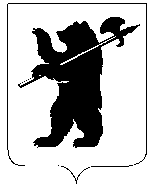 ДЕПАРТАМЕНТ ОБРАЗОВАНИЯМЭРИИ ГОРОДА ЯРОСЛАВЛЯПРИКАЗДЕПАРТАМЕНТ ОБРАЗОВАНИЯМЭРИИ ГОРОДА ЯРОСЛАВЛЯПРИКАЗДЕПАРТАМЕНТ ОБРАЗОВАНИЯМЭРИИ ГОРОДА ЯРОСЛАВЛЯПРИКАЗ25.10.202325.10.2023№ 01-05/1024О проведении XI городских дней науки и техники№ п/пДатаВремяНаименование мероприятияВозрастПредполагаемое место проведенияМедиа освещениеМедиа освещениеМедиа освещениеМедиа освещениеМедиа освещениеМедиа освещение01.11.2023 12:00Онлайн открытие XI городских дней науки и техники (Анонс мероприятий)Без ограниченийГруппа в VK (https://vk.com/yaroslavlgctt)Ноябрь-декабрь 2023Ноябрь-декабрь 2023Пресс-релиз мероприятий в рамках XI городских дней науки и техникиБез ограниченийГруппа в VK (https://vk.com/yaroslavlgctt)Ноябрь-декабрь 2023Ноябрь-декабрь 2023Регистрация на мероприятия5-18 летГруппа в VK (https://vk.com/yaroslavlgctt) и платформа Yandex FormsДекабрь 2023Декабрь 2023Конкурс Reels закрытия XI ДНиТБез ограниченийГруппа в VK (https://vk.com/yaroslavlgctt)Досуговые мероприятияДосуговые мероприятияДосуговые мероприятияДосуговые мероприятияДосуговые мероприятияДосуговые мероприятия20-24.11.20239:00-15:00Осенний городской тематический лагерь с дневной формой пребывания детей «Я в профессии!»8-12 летМОУ ДО «ГЦТТ», пр-т Ленина, 11аДекабрь 2023Декабрь 2023Выставка фоторабот, посвященных году педагога и наставникаБез ограниченийТЦ «РИО», Тутаевское ш., 121.11.202314:00Квест «День науки»10-14 летМОУ ДО «ГЦТТ», пр-т Ленина, 11а16.12.202316.12.2023Городской турнир по киберспорту12-16 летЦООП Ярославской области, ул. Б. Полянки, 124.12.202310:00-16:00Закрытие XI городских дней науки и техникиБез ограниченийТЦ «РИО», Тутаевское ш., 107.12.202316:00-18:00Игровой БУМ. День настольных и интеллектуальных игр.Без ограниченийШтаб общественной поддержки Ярославской области, ул. Республиканская, д. 7Конкурсные мероприятияКонкурсные мероприятияКонкурсные мероприятияКонкурсные мероприятияКонкурсные мероприятияКонкурсные мероприятия13.11-24.12.202313.11-24.12.2023Семейный онлайн-конкурс видеороликов «ТехноЛАЙФХАК»Без ограниченийОнлайн, группа в ВК 
https://vk.com/yaroslavlgctt23-24.11.202309:00-15:00IX Региональный чемпионат программы «ЮниорПрофи» Ярославской области по компетенции «Фотография»10-17 летЗамок купца Понизовкина, с. Вятское25.11.202310:00Соревнования по электроконструированию «Знатоки»5-9 летМОУ ДО «ГЦТТ», пр-т Ленина, 11а26.11.2023, 06.12.202326.11.2023, 06.12.2023III городская викторина «Техно-English» (Техно-Инглиш) по английскому языку9-12 летОтборочный этап – дистанционно на платформе Online Test Pad, финальный этап – пр-т Ленина, 11а02.12.202310:00Четвертая городская онлайн-олимпиада по бионике «Бионика – наука величайших возможностей»8-11 летДистанционно на платформе Online Test Pad03.12.202310:00Соревнования по работе с офисными продуктами «Операционка»10-17 летМОУ ДО «ГЦТТ», пр-т Ленина, 11а09.12.202310:00Соревнования по лего-конструированию «Lego Party»5-9 летМОУ ДО «ГЦТТ», пр-т Ленина, 11а10.12.202310:00II открытые соревнования по графическому дизайну «Коллаж↔Монтаж»10-18 летМОУ ДО «ГЦТТ», пр-т Ленина, 11а24.12.202310:00Открытые соревнования по робототехнике «РобоВЫЗОВ»10-16 летТЦ «РИО», Тутаевское ш., 1Экскурсионные мероприятияЭкскурсионные мероприятияЭкскурсионные мероприятияЭкскурсионные мероприятияЭкскурсионные мероприятияЭкскурсионные мероприятия27.11.202315:00Экскурсия в рекламно- производственную компанию «ЗАКАЗ» (ООО «ЗакаЗ»)12-15 летПр-т Машиностроителей, 83, литера М29.11.202315:00Экскурсия в Ярославский филиал HeadHunter12-16 летБЦ "ТехноЦентрПлаза, ул. Углическая, д. 3913.12.202313:00День в УНИВЕРСИТЕТЕ. ЯГПУ им. К.Д. Ушинского.14-18 летул. Республиканская, д.108/115.12.202310:00День в УНИВЕРСИТЕТЕ. ЯГТУ.14-18 летМосковский проспект, д. 8815.12.202315:00Экскурсия в полиграфическую компанию «Два Слона» для победителей и призёров открытых соревнований по графическому дизайну «Коллаж↔Монтаж»10-17 летул. Республиканская, д. 47БМероприятия для педагогических работниковМероприятия для педагогических работниковМероприятия для педагогических работниковМероприятия для педагогических работниковМероприятия для педагогических работниковМероприятия для педагогических работников08.11.202312:30Инструктивные сборы руководителей объединений по фототворчеству образовательных учреждений города Ярославля и Ярославской областиБез ограниченийМОУ ДО «ГЦТТ», пр-т Ленина, 11аНоябрь-декабрь 2023Ноябрь-декабрь 2023Педагогический практикум (серия мастер-классов)Без ограниченийМОУ ДО «ГЦТТ», пр-т Ленина, 11а